CURRICULUM VITAE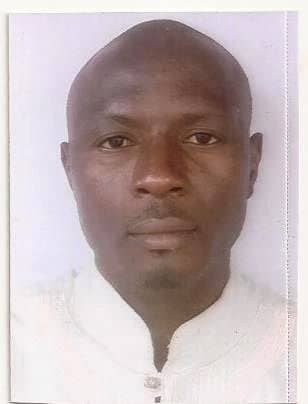 FIRST NAME: DIEUDONNÉLAST NAME: EWONDOCOUNTRY: CHINA (ZHEJIANG, HANGZHOU) WHATSAPP +86 132 5082 6581WHATSAPP +237698376821WeChat: 13250826581Email: dieudonnedalembert@mail.comHIGH RELIABLE TALENTED ENGLISH-FRENCH, FRENCH-ENGLISH, CHINESE-FRENCH TRANSLATOR, PROOFREADER, REVIEWER, VOICE-OVER, LOCATION, WRITER & POST EDITOR EXPERT.INDEPENDENT FREELANCER OFTEN WORKING IN A TEAM (AGENCY) AND IN THE GOVERNMENT.PROFESSIONAL EXPERIENCE AT LEAST EIGHT (8) YEARSTEACHER OF ECONOMICS, FINANCE AND FRENCH IN GOVERNMENT AND NON GOVERNMENT SCHOOLS AND COLLEGESPRICE PER WORD 0.06USDSOME WORKS HISTORY I use Trados Studio, Subtitle Edit, Wordfast, Microsoft Word, Microsoft Excel, Adobe Illustrator, Catalyst, memoQ, XTM, MemSource Cloud, Smartling, Wordbee…Languages: French (Excellent), English (Excellent)HOBBIESReading, music, Football, agricultureYearsDiplomasInstitutionClass of awardSince 2019PhD in EconomicsUniversity of Maroua 2013Monetery Institute of International StudiesMaster of Arts in Translation and InterpretationA2011Monetery Institute of International StudiesBachelor of Arts (B.A) in Translation and InterpretationA23/7/2022Translation Words………..3 426Electric vehicleAUTEL MAXICHARGEROracle transSDL Trados23/9/2022Translation Words……..18 281Action gameGlobal Solution trans Ltd.SDL Trados24/9/2022PE/MTPEWords ……..10 000gameGlobal Solution trans Ltd.SDL Trados25/9/2022PE/MPTEWords ……..6 000TourismGlobal Solution trans Ltd.SDL Trados25/9/2022Translation Words………..4 700TravelCellestin.transSDL Trados26/11/2022Proofreading  7 500Marketing, IT, E-commerceGlobal Solution trans Ltd. SDL Trados27/12/2022Translation Words ……..10 631Adventure gameGlobal Solution trans Ltd.SDL Trados28/12/2022Translation Words………3 526General, IT, EngineeringOracle Oracle transSDLTrados, Excel28/12/2022Translation Words……..10 631Adventure gameGlobal Solution trans Ltd.SDL Trados29/12/2022Subtitling/Voice over…200mn/11000wordsFilms and SeriesLingeo B Trans ServicesSubtitle Edit30/12/2022Proofreading/LQA … 16 500Teaching and Public WorksB Youssouf TransSDL Trados23/12/2022Translation Words ………..4281Action gameB Youssouf TransSDL Trados03/01/2023Subtitling/Voice over…200mn/11000wordsSeasonsBeingenious/ J. BauxSubtitle Edit05/01/2023Linguistic 8 400Fashion, E-commerceTIFOSY/F. PollockSDL Trados05/01/2023PE/MPTEWords ……..2 500Fashion, E-commerceTIFOSY/F. PollockSDL Trados05/01/2023PE/MPTEWords ……..1 050GeneralCellestin.transSDL Trados05/01/2023Translation Words………3 526Simulation video gameBATE trans ServicesSDL TradosWord07/01/2023Proofreading/LQA/Translation 21 000Teaching and Public WorksB Youssouf TransSDL Trados07/01/2023Translation Words………3 526Simulation video gameBATE ServicesSDL TradosWord09/01/2023TranslationWords……….1 675Pharmaceutical Fecal Occult Blood Rapid Test Cassette (Feces)	Oracle Oracle transSDL TradosWord05/01/2023Translation Words………3 526Simulation video gameBATE transServicesSDL TradosWord09/01/2023TranslationWords……….1 694Pharmaceutical Troponin I Rapid Test Cassette (Whole Blood/Serum/Plasma)Oracle Oracle transSDL TradosWord10/01/2023PE/MPTEWords ………..4300PharmaceuticalPrimuscon-sultingSDL Trados10/01/2023PE/MPTEWords ………..300PharmaceuticalPrimuscon-sultingSDL Trados10/01/2023TranslationWords……….2 225Pharmaceutical 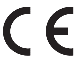 D-Dimer Rapid Test Cassette (Whole Blood/Plasma)Lisa Deng Oracle transSDL TradosWord11/01/2023TranslationWords……….2952PharmaceuticalInfluenza A & B Ag Rapid Test Cassette (Swab)Lisa Deng Oracle transSDL TradosWord11/01/2023TranslationWords………...436Sport, Finance, E-commerce…Kerry FindleyWord13/01/2023TranslationWords…….20 000GAME XTM cloud (Hatchetman)SDL Trados31/01/2023TranslationWords……….5775ElectronicFigo Zhao Oracle transSDL Trados10/02/2023TranslationWords……...217PharmaceuticalTest CatheterOracle Oracle transSDL Trados13/02/2023TranslationWords……...2000Sport gameInternational trans servicesSDL Trados13/01/2023PE/MPTEWords ……..7300MedicalPrimuscon-sultingSDL Trados15/02/2023TranslationWords……...188PharmaceuticalLisa Deng Oracle transSDL Trados20/02/2023TranslationWords……...7500Sport gameInternational trans servicesSDL Trados15/02/2023TranslationWords………..1501Overflood poolLisa Deng Oracle transSDL Trados15/02/2023TranslationWords………..412Skimmer poolLisa Deng Oracle transSDL Trados20/02/2023TranslationWords………...93CD4 Advanced DiseaseLisa Deng Oracle transSDL Trados20/02/2023TranslationWords……...6000Sport gameInternational trans servicesSDL Trados21/02/2023TranslationWords………...47SARS-CoV-2 & Influenza A/B Detection Lisa Deng Oracle transSDL Trados23/02/2023TranslationWords………...115GeneralFigo Zhao Oracle transSDL Trados23/02/2023Subtitling/voice over 310 minutesFilmsTonmya Translators (Agency)Subtitle Edit13/01/2023PE/MPTEWords ………..7300GeneralPrimuscon-sultingSDL Trados20/02/2023TranslationWords……...3500Sport gameInternational trans servicesSDL Trados28/02/2023TranslationWords………...109ITEve Oracle transSDL Trados1/03/2023TranslationWords……....1452IFU-Hcg One step pregnancy Test: Pharmaceutical and ChesmestryEve Oracle transSDL Trados1/03/2023TranslationWords………….....31822022 XP10 Manual and Antigravity batteriesEve Oracle transSDL Trados20/02/2023TranslationWords……...7200Sport gameInternational trans servicesSDL Trados7/03/2023TranslationWords…….....8408One Step Multi-Drug Screen Test Cassette (Urine): Pharmaceutical and ChemistryLisa Deng Oracle transSDL Trados13/01/2023PE/MPTEWords …..12 000IT, electronicPrimuscon-sultingSDL Trados2023/03/11Proofreading/LQA9000 wordsTranslating about event decoration materialsMajor Deco SevicesSDL Trados20/02/2023TranslationWords……...4000Real-time strategyInternational trans servicesSDL Trados7/03/2023Proofreading/Linguistic 50 000 wordsMTPE Amazon Bullet points and TitleUIWED GlobalSDL Trados2023/03/16Subtitling/voice over 500 minutesEpisodesTonmya Translators (Agency)Subtitle Edit2023/03/16TranslationWords……...4000Real-time strategyTonmya Translators (Agency)SDL Trados2023/03/16TranslationWords…….....1114IT, ElectronicEve Oracle transSDL Trados2023/03/17TranslationWords…….....157IT, ElectronicEve Oracle transExcel2023/03/19Subtitle/Voice Over70 mnSeasonsHabor Trans Serv.Subtitle Edit2023/03/19TranslationWords……....100First-person shooter game testGunther XiSDL Trados2023/03/21TranslationWords…….....421Game and GeneralGienTechChenxuan XuExcel2023/03/21PE/MPTEWords…….....9165Game and GeneralPrimuscon-SultingExcel2023/03/22TranslationWords……....169IT, ElectronicEve Oracle transSDL Trados2023/03/19TranslationWords……....100First-person shooter game testGunther XiSDL Trados2023/03/22TranslationWords……....1820Bioptimal Bipolar Pacing Catheters/ Pharmaceutical and ChemistryLisa Deng Oracle transSDL Trados2023/03/23TranslationWords…….....179IT, ElectronicEve Oracle transSDL Trados2023/04/02Subtitle/Voice Over1 600 minutesFilms/series/seasonsLingeo B Trans ServicesSubtitle Edit2023/04/12Subtitle/Voice Over600 minutesFilms/series/seasonsLingeo B Trans ServicesSubtitle Edit2023/04/15Subtitle/Voice Over340 minutesFilms/series/seasonsLingeo B Trans ServicesSubtitle Edit2023/03/16TranslationWords……..2830First-person shooter gameGunther XiSDL Trados2023/04/17TranslationWords…….....258Manual Hydro Pro(Electronic domain)Eve Oracle transSDL Trados2023/04/17PE/MPTEWords …..20 000Tourism, GeneralGunther XiSDL Trados2023/04/17TranslationWords……....8750First-person shooter gameGunther XiSDL Trados2023/04/17TranslationWords……....229MAXHUB Home Copy(Electronic domain)Eve Oracle transSDL Trados2023/04/18TranslationWords……...1457V6 Classic Series(IT and Electronic domain)Eve Oracle transSDL Trados2023/04/18TranslationWords……...1062V6 ViewPro Series(IT and Electronic domain)Eve Oracle transSDL Trados2023/04/19TranslationWords…….5230First-person shooter gameGunther XiSDL Trados2023/04/19TranslationWords……2160V5 Classic SeriesV5Transcend SeriesV5 Vogue Series(IT and Electronic domain)Eve Oracle transSDL Trados2023/04/20TranslationWords…....1847E2 SeriesE Series(IT and Electronic domain)Eve Oracle transSDL Trados2023/04/20PE/MPTEWords …..3 400TourismPrimuscon-sultingSDL Trados2023/04/22TranslationWords….....3973UC M40, UC M31, Raptor Series, M27 Series, GH31 Series, Digital Signage, UC S10 ProEve Oracle transSDL Trados2023/04/22TranslationWords….....470EducationZahrawiMicrosoft Word2023/04/24Translation/ProofreadingWords……6831UC BM 11, 20, 21 and 35. UC P 10, 20 and 25.UC S 05 and 10.UC W 10, 20 and 21.Wireless box, Wireless Dongle, Stylus and Smart Lectern.MAXHUB OS, Share and Whiteboard (IT and Electronic domain)Eve Oracle transEXCEL2023/04/26Translation/ProofreadingWords………191MAXHUB0426 (IT and Electronic domain)Eve Oracle transSDL Trados2023/04/26SubtitlingWords……1000Empire State, Chicago Fire, Departure, Black SiteGlobal Listing TranslationSDL Trados2023/04/27Translation/ProofreadingWords……34611-MAXHUB Digital Signage (ccial)2- 55 Rating by Pro Maxhub UC S103- Maxhub has been shortlisted4- Maxhub digital signage (infoComm)5-Maxhub raptor (Best of Show)6- Maxhub (ISE 2022)7- Maxhub M40 and Maxhub UC S108- Maxhub UC M40 (ISE Best of Show)9- Maxhub UC M40 (CAMERA)10- Maxhub all-in-one11- Maxhub UC M40 (SNC)12- Maxhub 0426(IT and Electronic domain)Eve Oracle transSDL Trados2023/04/29TranslationWords………9761-NEOECG Tablette2-Machine ECG de poche (IT and Electronic domain)Eve Oracle transSDL Trados2023/05/01Translation/ProofreadingWords………1967Genrui SARS-CoV-2 Antigen Test Kit (Colloidal Gold) Pharmaceutical and ChemistryLisa Oracle transSDL Trados2023/05/03TranslationWords………112Ureterorenoscope (abbr.fURS)(Pharmaceutical and Chemistry)Eve Oracle transSDL Trados2023/05/05TranslationWords…..…1075First-person shooter gameGunther XiSDL Trados2023/05/06PE/MPTEWords …..3 400GeneralPrimuscon-sultingSDL Trados2023/05/06TranslationWords………34484k Camera (IT domain)Eve Oracle transSDL Trados2023/05/07TranslationWords..……3818Case of stufy (IT domain)Eve Oracle transSDL Trados2023/05/15LQA/Review 150000 words(Pharmaceutical and Chemistry)ATMS AmazonMemoqATM Amazon platform2023/05/19TranslationWords……5650First-person shooter gameGunther XiSDL Trados2023/05/20PE/MPTEWords …..10 000TourismPrimuscon-sultingSDL Trados2023/05/23Subtitle/Voice Over30 minutesFilms/series/seasonsLingeo B Trans ServicesSubtitle Edit2023/05/25TranslationWords………669MAXHUB Solution EnterpriseMAXHUB Solution(IT, Electronic domain)Eve Oracle transSDL TradosTranslationWords………423About MAXHUB (IT, Electronic domain)Eve Oracle transSDL Trados2023/05/30TranslationWords……12 000First-person shooter gameGunther XiSDL Trados2023/05/30TranslationWords………131About MAXHUB (IT, Electronic domain)Lisa Oracle transSDL Trados2023/04/20PE/MPTEWords………..4 000TourismPrimuscon-sultingSDL Trados2023/05/30Transcription/Translation/Subtitling4hoursTusharSubtitle Edit2023/05/30Subtitle/Voice Over100 minutesFilms/series/seasonsInsobo ServicesSubtitle Edit2023/05/30TranslationWords…………62About MAXHUB (IT, Electronic domain)Lisa Oracle transSDL Trados2023/05/30TranslationWords………9000First-person shooter gameGunther XiSDL Trados2023/31/05TranslationWords…………84About MAXHUB (IT, Electronic domain)Lisa Oracle transSDL Trados2023/03/06PE/MPTEWords ………..30TourismPrimuscon-sultingSDL Trados2023/05/06PE/MPTEWords ………..91GeneralPrimuscon-sultingSDL Trados2023/07/06TranslationWords……………3About MAXHUB (IT, Electronic domain)Lisa Oracle transSDL Trados2023/09/06TranslationWords………1158About MAXHUB (IT, Electronic domain)SDL Trados2023/08/06TranslationWords…………73About MAXHUB (IT, Electronic domain)SDL Trados2023/09/06TranslationWords…………358About MAXHUB (IT, Electronic domain)EveSDL Trados2023/09/06PE…………5000MarketingAmazonATMS2023/10/06Transcription/ Translation40 minutesFilms/series/seasonsInsobo ServicesSubtitle Edit2023/11/06TranslationWords………4700First-person shooter gameGunther XiSDL Trados2023/13/06TranslationWords………729Ceinture chauffante de massage de taille (IT)EveSDL Trados2023/23/06TranslationWords………6712Solution EGC, Soins de santé, télésanté (Pharmaceutical and Chemistry, medical domain)EveSDL Trados2023/23/06TranslationWords………25 000First-person shooter gameGunther XiSDL Trados2023/27/06TranslationWords………6449Lepu ECG PPTpptxdomainLepu_Patient_Monitor pptx,Telehealth Health care pptx (Pharmaceutical and Chemistry, medical domain)Eve SDL Trados2023/02/07TranslationWords.…..12 500Fighting gameShang XISDL Trados2023/04/07PEWords ……..2 100Tourism, TravelPrimuscon-sultingSDL Trados2023/07/07TranslationWords………..680Refined Smart RGB LEDRebekahSDL Trados2023/07/07PEWords ………..52TourismPrimuscon-sultingSDL Trados2023/08/07Translation/ transcription30 minutesFilms/series/seasonsInsobo ServicesSubtitle Edit2023/10/07TranslationWords…………480_V2.2_EN_2_KR_180-5 – FRCyan ZhangSDL Trados2023/10/07TranslationWords…………179H5_V2.2_EN_2_VN_505-6 – FRCyan ZhangSDL Tradoss2023/11/07TranslationWords…………..89User informationCyan ZhangSDL Trados2023/13/07TranslationWords….…..12 500Fighting gameShang XISDL Trados2023/26/07TranslationWords……..1151A2300(w1.2BC)Cyan ZhangSDL Trados2023/27/07TranslationWords.…..12 500Fighting gameShang XISDL Trados2023/27/07MPTEWords ………..806ElectronicPrimuscon-sultingSDL Trados2023/28/07TranslationWords………...97421…xlsxCyan ZhangSDL Trados2023/31/07TranslationWords………..7267MaxiChargerCyan ZhangSDL Trados08/01/2023PEWords …..15 000Tourism/travelPrimuscon-sultingSDL Trados08/03/2023TranslationWords………..100MyQSLTxT agencySDL Trados11-12/08/2023TranslationWords………..1269Patient Monitor XK0420230811001RebekahSDL Trados14/08/2023TranslationWords….…..12 500Fighting gameShang XISDL Trados18/08/2023TranslationWords….…..15 000Fighting gameShang XISDL Trados19/08/2023PEWords………..1 000Tourism/travelPrimuscon-sultingSDL Trados22/08/2023TranslationWords….…..15 000Fighting gameShang XISDL Trados23/08/2023TranslationWords………..108PSA FN-EN TestLisa Excel25/08/2023Subtitle 3.40 minutesMagnon sancusGulnaz ParveenSubtitle Edit27/08/2023PEWords ………..752GeneralPrimuscon-sultingSDL Trados29/08/2023TranslationWords.……..3285Medical instrumentRebekah, OracleSDL Trados01/09/2023TranslationWords…………..22website; EN to FRRebekahSDL Trados06/09/2023TranslationWords………..933Medical Instrument; EN to FRRebekahSDL Trados10/09/2023PEWords ………..752Electronic, ITPrimuscon-sultingSDL Trados14/09/2023TranslationWords…………..93Pump equipment ; EN to FRRebekahSDL Trados17/09/2023PE/MPTEWords ………..752ElectronicPrimuscon-sultingSDL Trados22/09/2023TranslationWords………3929Medicine, pharmacyRebekahSDL Trados22/09/2023TranslationWords………..292Medical InstrumentRebekahSDL Trados25/09/2023PE/MPTEWords ………..752GenralPrimuscon-sultingSDL Trados10/10/2023TranslationWords………..290Medical InstrumentRebekahSDL Trados24/10/2023TranslationWord………..2396TechonologyRebekahSDL Trados25/10/2023TranslationWords………..1276Medicine and pharmacy (UTI- 2T);RebekahSDL Trados07/11/2023TranslationWords………..492Website, IT, TechnologyRebekahSDL Trados21/11/2023TranslationWords………..3710Website, IT, TechnologyRebekahSDL Trados27/11/2023TranslationWord………..2195AIO - Multilanguage Messages；RebekahSDL Trados30/11/2023 au 07/12/2023TranslationWords………16 638[GlobalTrak][Handoff][US-FR][T]HUAWEI_[General]_TO202311001164_Cloud BU-Other_"VIDEO_Chapters 5 and 6"_French_PacteraGienTech Technology Co., Ltd.SDL Trados and Xbench11/12/2023TranslationWords……… 4SKIN STAPLERS AND REMOVERS XK0420231211002-Technology-EN to FRpm606@oracle-trans.comSDL Trados12/12/2023TranslationWords…………864XK0420231211002-Medical-EN to FR SKIN STAPLERS AND REMOVERSpm606@oracle-trans.comSDL Trados28/12/2023TranslationWords………1016LED TOTAL SOLUTIONpm606@oracle-trans.comSDL Trados04/01/2024TranslationWords………410CMA-T_Product Page_English_Copy XK0420240104003;Rebekah LinSDL Trados, Xbench11/01/202413/01/2024TranslationWords……3609MAXHUB UC W31 MAXHUB Xcore kitMAXHUB XT10 VBKit Partner Alliance XK0420240104003Rebekah LinSDL Trados, Xbench